PÁLAVA 2017, pozdní sběr, polosuchéViniční trať  NAD ZAHRADYCharakteristika vína:Šlechtění odrůdy Pálava bylo započato na naší Šlechtitelské stanici a dokončeno v Perné. Jde o křížení odrůd Tramín červené a Müller Thurgau. Pálava má slámově žlutou barvu. Elegantní medová aromatika s nádechem rebarbory a čajové růže. Ve sladké kořenitě chuti najdeme vanilku, pomerančovou kúru, mango a hrozinkyPodrobné informace: MO cena (bez DPH): 205,58 KčMO cena: 249 KčOdrůda: Pálava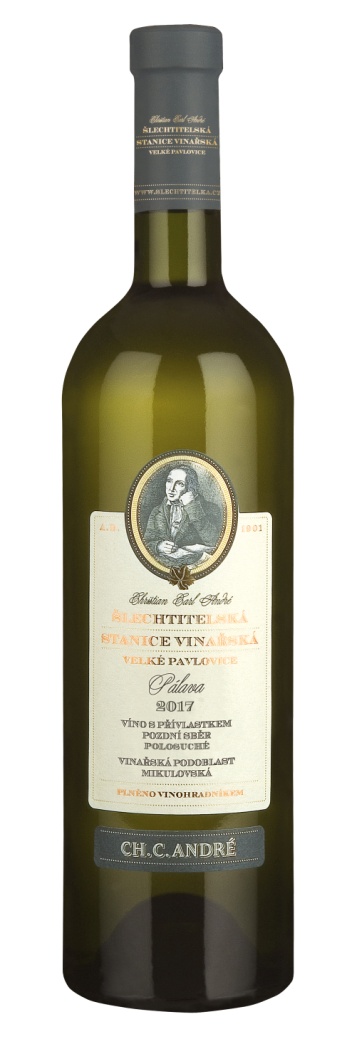 Ročník: 2017Přívlastek: Pozdní sběr Zatřídění: polosuché Řada: CH.C.AndréCukernatost hroznů:22,4°NMObsah cukru: 15,5 g/lKyseliny: 6,8  g/l Alkohol: 12,5 % Extrakt: 22,3 g/l Země původu: Česká republikaVinařská oblast: MoravaVinařská podoblast:VelkopavlovickáObec: Velké PavloviceTrať: Nad zahradyČíslo šarže: 2017Ev.č.jakosti: 134D1-17/12EAN lahve: 8595240081077EAN karton: 8595240081084Objem: 0,75 l